בקשה לפטור ממכרז פומבי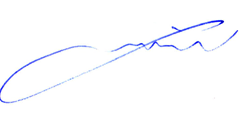 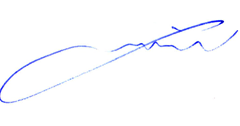 חתימה      ___________________________מוגש על ידי / היחידה היוזמתמרכז המחשבים מהות ההתקשרות מערכת להזדהות ולחיבור כלל הסגל למערכת Office 365  של מיקרוסופט היקף שנתי משוער50,000 ₪ תקופת ההתקשרות המבוקשתעד רכישה חד פעמית , תחזוקה שנתית מתחדשת עילת הפטור ממכרז פומביספק יחידנימוקים לפטור ממכרז פומביכיום במכון קיימת מערכת Single Sign On של חברת Novell  המבוססת על מערכת Access Manager . המערכת המבוקשת משתמש באותה מע' הזדהות כך שניתן להפעילה רק באמצעות חברת EDP והפתרון הקיים . למעשה מדובר בהשתלבות במערכת קיימת . שם החותםתפקידתאריךגל שטיינהרט סמנכ"ל מחשוב 14.5.18